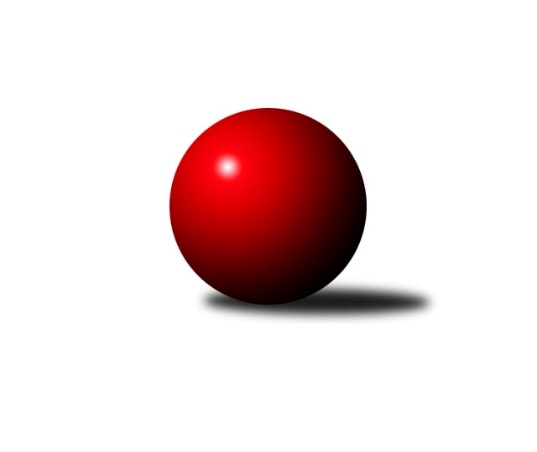 Č.11Ročník 2014/2015	18.5.2024 Meziokresní přebor - Nový Jičín, Přerov, Vsetín 2014/2015Statistika 11. kolaTabulka družstev:		družstvo	záp	výh	rem	proh	skore	sety	průměr	body	plné	dorážka	chyby	1.	Spartak Přerov ˝C˝	11	10	0	1	54.0 : 12.0 	(64.5 : 23.5)	1645	20	1142	502	25.6	2.	TJ Odry ˝B˝	11	9	0	2	48.0 : 18.0 	(54.5 : 33.5)	1601	18	1120	482	31.5	3.	TJ Spartak Bílovec˝B˝	11	6	0	5	33.0 : 33.0 	(45.0 : 43.0)	1533	12	1078	456	36.9	4.	Kelč˝B˝	11	4	0	7	27.0 : 39.0 	(38.0 : 50.0)	1545	8	1106	438	40.2	5.	TJ Frenštát p.R. ˝B˝	11	2	2	7	22.0 : 44.0 	(35.5 : 52.5)	1461	6	1055	406	50.4	6.	TJ Nový Jičín˝B˝	11	0	2	9	14.0 : 52.0 	(26.5 : 61.5)	1439	2	1038	401	50.5Tabulka doma:		družstvo	záp	výh	rem	proh	skore	sety	průměr	body	maximum	minimum	1.	Spartak Přerov ˝C˝	6	6	0	0	31.0 : 5.0 	(36.0 : 12.0)	1741	12	1817	1668	2.	TJ Odry ˝B˝	6	5	0	1	27.0 : 9.0 	(33.0 : 15.0)	1576	10	1602	1543	3.	TJ Spartak Bílovec˝B˝	5	4	0	1	20.0 : 10.0 	(21.0 : 19.0)	1557	8	1578	1522	4.	Kelč˝B˝	6	3	0	3	18.0 : 18.0 	(23.5 : 24.5)	1568	6	1660	1483	5.	TJ Frenštát p.R. ˝B˝	5	2	1	2	15.0 : 15.0 	(20.0 : 20.0)	1461	5	1592	1348	6.	TJ Nový Jičín˝B˝	5	0	1	4	7.0 : 23.0 	(12.0 : 28.0)	1470	1	1508	1411Tabulka venku:		družstvo	záp	výh	rem	proh	skore	sety	průměr	body	maximum	minimum	1.	Spartak Přerov ˝C˝	5	4	0	1	23.0 : 7.0 	(28.5 : 11.5)	1625	8	1726	1550	2.	TJ Odry ˝B˝	5	4	0	1	21.0 : 9.0 	(21.5 : 18.5)	1606	8	1657	1572	3.	TJ Spartak Bílovec˝B˝	6	2	0	4	13.0 : 23.0 	(24.0 : 24.0)	1529	4	1596	1435	4.	Kelč˝B˝	5	1	0	4	9.0 : 21.0 	(14.5 : 25.5)	1540	2	1627	1475	5.	TJ Frenštát p.R. ˝B˝	6	0	1	5	7.0 : 29.0 	(15.5 : 32.5)	1461	1	1490	1385	6.	TJ Nový Jičín˝B˝	6	0	1	5	7.0 : 29.0 	(14.5 : 33.5)	1433	1	1488	1391Tabulka podzimní části:		družstvo	záp	výh	rem	proh	skore	sety	průměr	body	doma	venku	1.	Spartak Přerov ˝C˝	10	9	0	1	49.0 : 11.0 	(58.5 : 21.5)	1646	18 	5 	0 	0 	4 	0 	1	2.	TJ Odry ˝B˝	10	8	0	2	42.0 : 18.0 	(48.5 : 31.5)	1601	16 	4 	0 	1 	4 	0 	1	3.	TJ Spartak Bílovec˝B˝	10	6	0	4	32.0 : 28.0 	(43.0 : 37.0)	1542	12 	4 	0 	1 	2 	0 	3	4.	TJ Frenštát p.R. ˝B˝	10	2	2	6	22.0 : 38.0 	(33.5 : 46.5)	1458	6 	2 	1 	2 	0 	1 	4	5.	Kelč˝B˝	10	3	0	7	21.0 : 39.0 	(31.5 : 48.5)	1543	6 	2 	0 	3 	1 	0 	4	6.	TJ Nový Jičín˝B˝	10	0	2	8	14.0 : 46.0 	(25.0 : 55.0)	1444	2 	0 	1 	4 	0 	1 	4Tabulka jarní části:		družstvo	záp	výh	rem	proh	skore	sety	průměr	body	doma	venku	1.	Kelč˝B˝	1	1	0	0	6.0 : 0.0 	(6.5 : 1.5)	1622	2 	1 	0 	0 	0 	0 	0 	2.	TJ Odry ˝B˝	1	1	0	0	6.0 : 0.0 	(6.0 : 2.0)	1568	2 	1 	0 	0 	0 	0 	0 	3.	Spartak Přerov ˝C˝	1	1	0	0	5.0 : 1.0 	(6.0 : 2.0)	1686	2 	1 	0 	0 	0 	0 	0 	4.	TJ Spartak Bílovec˝B˝	1	0	0	1	1.0 : 5.0 	(2.0 : 6.0)	1491	0 	0 	0 	0 	0 	0 	1 	5.	TJ Frenštát p.R. ˝B˝	1	0	0	1	0.0 : 6.0 	(2.0 : 6.0)	1423	0 	0 	0 	0 	0 	0 	1 	6.	TJ Nový Jičín˝B˝	1	0	0	1	0.0 : 6.0 	(1.5 : 6.5)	1421	0 	0 	0 	0 	0 	0 	1 Zisk bodů pro družstvo:		jméno hráče	družstvo	body	zápasy	v %	dílčí body	sety	v %	1.	Daniel Malina 	TJ Odry ˝B˝ 	11	/	11	(100%)	19	/	22	(86%)	2.	Rostislav Klazar 	TJ Spartak Bílovec˝B˝ 	8	/	9	(89%)	14.5	/	18	(81%)	3.	Iveta Babincová 	TJ Odry ˝B˝ 	7	/	8	(88%)	12	/	16	(75%)	4.	Miroslav Makový 	TJ Frenštát p.R. ˝B˝ 	7	/	10	(70%)	15	/	20	(75%)	5.	Tomáš Binek 	TJ Frenštát p.R. ˝B˝ 	7	/	11	(64%)	15.5	/	22	(70%)	6.	Jiří Kohoutek 	Spartak Přerov ˝C˝ 	6	/	7	(86%)	10	/	14	(71%)	7.	Marie Pavelková 	Kelč˝B˝ 	6	/	8	(75%)	9.5	/	16	(59%)	8.	Jaroslav Černý 	TJ Spartak Bílovec˝B˝ 	6	/	11	(55%)	10.5	/	22	(48%)	9.	Rostislav Petřík 	Spartak Přerov ˝C˝ 	5	/	5	(100%)	9	/	10	(90%)	10.	Michal Loučka 	Spartak Přerov ˝C˝ 	5	/	8	(63%)	10	/	16	(63%)	11.	Ondřej Pitrun 	Kelč˝B˝ 	5	/	9	(56%)	11	/	18	(61%)	12.	Michal Symerský 	Spartak Přerov ˝C˝ 	4	/	5	(80%)	8	/	10	(80%)	13.	Jan Lenhart 	Spartak Přerov ˝C˝ 	4	/	5	(80%)	5.5	/	10	(55%)	14.	Václav Pumprla 	Spartak Přerov ˝C˝ 	4	/	6	(67%)	8	/	12	(67%)	15.	Věra Ovšáková 	TJ Odry ˝B˝ 	4	/	9	(44%)	9	/	18	(50%)	16.	Daniel Ševčík st.	TJ Odry ˝B˝ 	3	/	4	(75%)	4	/	8	(50%)	17.	Lucie Kučáková 	TJ Odry ˝B˝ 	3	/	5	(60%)	4	/	10	(40%)	18.	Tomáš Richtar 	Kelč˝B˝ 	3	/	6	(50%)	5	/	12	(42%)	19.	Jiří Hradil 	TJ Nový Jičín˝B˝ 	3	/	8	(38%)	4.5	/	16	(28%)	20.	Šárka Pavlištíková 	TJ Nový Jičín˝B˝ 	3	/	9	(33%)	7	/	18	(39%)	21.	Martin Jarábek 	Kelč˝B˝ 	3	/	11	(27%)	5.5	/	22	(25%)	22.	Jaroslav Pěcha 	Spartak Přerov ˝C˝ 	2	/	2	(100%)	4	/	4	(100%)	23.	Libor Daňa 	Spartak Přerov ˝C˝ 	2	/	4	(50%)	6	/	8	(75%)	24.	Jiří Brož 	TJ Odry ˝B˝ 	2	/	4	(50%)	3.5	/	8	(44%)	25.	Jana Hájková 	TJ Nový Jičín˝B˝ 	2	/	4	(50%)	2	/	8	(25%)	26.	Jiří Dvořák 	TJ Spartak Bílovec˝B˝ 	2	/	5	(40%)	5	/	10	(50%)	27.	Tomáš Polášek 	TJ Nový Jičín˝B˝ 	2	/	5	(40%)	4	/	10	(40%)	28.	Ota Beňo 	TJ Spartak Bílovec˝B˝ 	2	/	7	(29%)	7	/	14	(50%)	29.	Jan Schwarzer  	TJ Nový Jičín˝B˝ 	2	/	8	(25%)	6	/	16	(38%)	30.	Miloš Šrot 	TJ Spartak Bílovec˝B˝ 	2	/	9	(22%)	6	/	18	(33%)	31.	Antonín Pitrun 	Kelč˝B˝ 	1	/	1	(100%)	2	/	2	(100%)	32.	Jiří Hradílek 	Spartak Přerov ˝C˝ 	1	/	1	(100%)	2	/	2	(100%)	33.	Jiří Janošek 	Kelč˝B˝ 	1	/	1	(100%)	2	/	2	(100%)	34.	Emil Rubač 	TJ Spartak Bílovec˝B˝ 	1	/	3	(33%)	2	/	6	(33%)	35.	Jiří Plešek 	TJ Nový Jičín˝B˝ 	1	/	5	(20%)	3	/	10	(30%)	36.	Zdeněk Zouna 	TJ Frenštát p.R. ˝B˝ 	1	/	5	(20%)	2	/	10	(20%)	37.	Josef Chvatík 	Kelč˝B˝ 	0	/	1	(0%)	1	/	2	(50%)	38.	Zdeněk Sedlář 	Kelč˝B˝ 	0	/	1	(0%)	0	/	2	(0%)	39.	Jaroslav Míka 	TJ Odry ˝B˝ 	0	/	2	(0%)	2	/	4	(50%)	40.	Eva Birošíková 	TJ Nový Jičín˝B˝ 	0	/	4	(0%)	0	/	8	(0%)	41.	Jan Mlčák 	Kelč˝B˝ 	0	/	6	(0%)	2	/	12	(17%)	42.	Pavel Hedvíček 	TJ Frenštát p.R. ˝B˝ 	0	/	7	(0%)	1	/	14	(7%)	43.	Martin Grejcar 	TJ Frenštát p.R. ˝B˝ 	0	/	10	(0%)	2	/	20	(10%)Průměry na kuželnách:		kuželna	průměr	plné	dorážka	chyby	výkon na hráče	1.	TJ Spartak Přerov, 1-6	1647	1148	499	33.8	(411.9)	2.	TJ Kelč, 1-2	1552	1106	446	41.8	(388.1)	3.	TJ Odry, 1-4	1534	1084	449	37.6	(383.7)	4.	TJ Spartak Bílovec, 1-2	1532	1094	438	38.6	(383.2)	5.	TJ Nový Jičín, 1-4	1514	1083	430	41.2	(378.6)	6.	Sokol Frenštát pod Radhoštěm, 1-2	1483	1070	412	43.0	(370.8)Nejlepší výkony na kuželnách:TJ Spartak Přerov, 1-6Spartak Přerov ˝C˝	1817	9. kolo	Libor Daňa 	Spartak Přerov ˝C˝	487	9. koloSpartak Přerov ˝C˝	1788	4. kolo	Václav Pumprla 	Spartak Přerov ˝C˝	485	7. koloSpartak Přerov ˝C˝	1765	3. kolo	Ondřej Pitrun 	Kelč˝B˝	483	9. koloSpartak Přerov ˝C˝	1722	7. kolo	Rostislav Petřík 	Spartak Přerov ˝C˝	468	4. koloSpartak Přerov ˝C˝	1686	11. kolo	Rostislav Petřík 	Spartak Přerov ˝C˝	464	3. koloSpartak Přerov ˝C˝	1668	1. kolo	Václav Pumprla 	Spartak Přerov ˝C˝	464	4. koloTJ Odry ˝B˝	1657	3. kolo	Rostislav Petřík 	Spartak Přerov ˝C˝	459	9. koloKelč˝B˝	1627	9. kolo	Michal Symerský 	Spartak Přerov ˝C˝	455	3. koloTJ Spartak Bílovec˝B˝	1596	1. kolo	Jiří Hradílek 	Spartak Přerov ˝C˝	450	11. koloTJ Spartak Bílovec˝B˝	1491	11. kolo	Jiří Kohoutek 	Spartak Přerov ˝C˝	443	4. koloTJ Kelč, 1-2Spartak Přerov ˝C˝	1726	5. kolo	Miroslav Makový 	TJ Frenštát p.R. ˝B˝	462	3. koloKelč˝B˝	1660	1. kolo	Jan Lenhart 	Spartak Přerov ˝C˝	456	5. koloKelč˝B˝	1622	11. kolo	Tomáš Richtar 	Kelč˝B˝	438	1. koloTJ Odry ˝B˝	1577	7. kolo	Jiří Kohoutek 	Spartak Přerov ˝C˝	437	5. koloKelč˝B˝	1576	7. kolo	Ondřej Pitrun 	Kelč˝B˝	431	10. koloTJ Spartak Bílovec˝B˝	1561	10. kolo	Věra Ovšáková 	TJ Odry ˝B˝	430	7. koloKelč˝B˝	1558	5. kolo	Rostislav Petřík 	Spartak Přerov ˝C˝	428	5. koloKelč˝B˝	1509	10. kolo	Jan Mlčák 	Kelč˝B˝	426	7. koloTJ Nový Jičín˝B˝	1488	1. kolo	Ondřej Pitrun 	Kelč˝B˝	425	1. koloKelč˝B˝	1483	3. kolo	Jiří Janošek 	Kelč˝B˝	424	11. koloTJ Odry, 1-4Spartak Přerov ˝C˝	1651	8. kolo	Daniel Malina 	TJ Odry ˝B˝	425	5. koloTJ Odry ˝B˝	1602	10. kolo	Daniel Malina 	TJ Odry ˝B˝	422	2. koloTJ Odry ˝B˝	1587	8. kolo	Daniel Malina 	TJ Odry ˝B˝	419	8. koloTJ Odry ˝B˝	1579	2. kolo	Jiří Brož 	TJ Odry ˝B˝	418	1. koloTJ Odry ˝B˝	1577	5. kolo	Věra Ovšáková 	TJ Odry ˝B˝	415	10. koloTJ Odry ˝B˝	1568	11. kolo	Rostislav Klazar 	TJ Spartak Bílovec˝B˝	415	5. koloTJ Odry ˝B˝	1543	1. kolo	Iveta Babincová 	TJ Odry ˝B˝	415	10. koloKelč˝B˝	1527	2. kolo	Michal Loučka 	Spartak Přerov ˝C˝	414	8. koloTJ Spartak Bílovec˝B˝	1520	5. kolo	Jaroslav Pěcha 	Spartak Přerov ˝C˝	413	8. koloTJ Nový Jičín˝B˝	1454	10. kolo	Václav Pumprla 	Spartak Přerov ˝C˝	412	8. koloTJ Spartak Bílovec, 1-2TJ Odry ˝B˝	1640	9. kolo	Rostislav Klazar 	TJ Spartak Bílovec˝B˝	451	3. koloTJ Spartak Bílovec˝B˝	1578	9. kolo	Daniel Ševčík st.	TJ Odry ˝B˝	434	9. koloTJ Spartak Bílovec˝B˝	1575	4. kolo	Emil Rubač 	TJ Spartak Bílovec˝B˝	424	4. koloTJ Spartak Bílovec˝B˝	1556	6. kolo	Daniel Malina 	TJ Odry ˝B˝	408	9. koloTJ Spartak Bílovec˝B˝	1555	3. kolo	Rostislav Klazar 	TJ Spartak Bílovec˝B˝	407	9. koloSpartak Přerov ˝C˝	1550	6. kolo	Jaroslav Černý 	TJ Spartak Bílovec˝B˝	405	9. koloTJ Spartak Bílovec˝B˝	1522	7. kolo	Věra Ovšáková 	TJ Odry ˝B˝	403	9. koloTJ Frenštát p.R. ˝B˝	1486	7. kolo	Rostislav Klazar 	TJ Spartak Bílovec˝B˝	401	6. koloKelč˝B˝	1475	4. kolo	Michal Loučka 	Spartak Přerov ˝C˝	400	6. koloTJ Nový Jičín˝B˝	1391	3. kolo	Ondřej Pitrun 	Kelč˝B˝	398	4. koloTJ Nový Jičín, 1-4Spartak Přerov ˝C˝	1594	2. kolo	Rostislav Klazar 	TJ Spartak Bílovec˝B˝	444	8. koloTJ Spartak Bílovec˝B˝	1583	8. kolo	Michal Symerský 	Spartak Přerov ˝C˝	417	2. koloTJ Odry ˝B˝	1572	4. kolo	Martin Jarábek 	Kelč˝B˝	408	6. koloKelč˝B˝	1569	6. kolo	Iveta Babincová 	TJ Odry ˝B˝	404	4. koloTJ Nový Jičín˝B˝	1508	4. kolo	Tomáš Binek 	TJ Frenštát p.R. ˝B˝	403	9. koloTJ Nový Jičín˝B˝	1487	6. kolo	Jan Lenhart 	Spartak Přerov ˝C˝	401	2. koloTJ Nový Jičín˝B˝	1475	9. kolo	Jaroslav Černý 	TJ Spartak Bílovec˝B˝	400	8. koloTJ Frenštát p.R. ˝B˝	1475	9. kolo	Ondřej Pitrun 	Kelč˝B˝	399	6. koloTJ Nový Jičín˝B˝	1468	8. kolo	Daniel Malina 	TJ Odry ˝B˝	399	4. koloTJ Nový Jičín˝B˝	1411	2. kolo	Jana Hájková 	TJ Nový Jičín˝B˝	399	4. koloSokol Frenštát pod Radhoštěm, 1-2Spartak Přerov ˝C˝	1605	10. kolo	Miroslav Makový 	TJ Frenštát p.R. ˝B˝	450	8. koloTJ Frenštát p.R. ˝B˝	1592	8. kolo	Tomáš Binek 	TJ Frenštát p.R. ˝B˝	444	8. koloTJ Odry ˝B˝	1585	6. kolo	Iveta Babincová 	TJ Odry ˝B˝	439	6. koloKelč˝B˝	1501	8. kolo	Miroslav Makový 	TJ Frenštát p.R. ˝B˝	434	5. koloTJ Frenštát p.R. ˝B˝	1484	10. kolo	Tomáš Binek 	TJ Frenštát p.R. ˝B˝	419	10. koloTJ Frenštát p.R. ˝B˝	1471	2. kolo	Jaroslav Pěcha 	Spartak Přerov ˝C˝	414	10. koloTJ Spartak Bílovec˝B˝	1435	2. kolo	Tomáš Binek 	TJ Frenštát p.R. ˝B˝	413	2. koloTJ Frenštát p.R. ˝B˝	1410	5. kolo	Michal Symerský 	Spartak Přerov ˝C˝	404	10. koloTJ Nový Jičín˝B˝	1399	5. kolo	Miroslav Makový 	TJ Frenštát p.R. ˝B˝	402	10. koloTJ Frenštát p.R. ˝B˝	1348	6. kolo	Jiří Dvořák 	TJ Spartak Bílovec˝B˝	397	2. koloČetnost výsledků:	6.0 : 0.0	4x	5.0 : 1.0	12x	4.0 : 2.0	4x	3.0 : 3.0	2x	2.0 : 4.0	3x	1.0 : 5.0	6x	0.0 : 6.0	2x